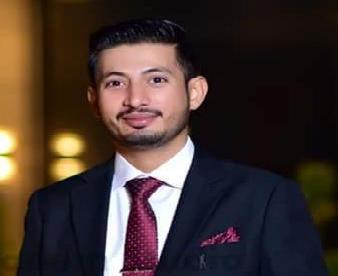 FAROOQE mail: Farooq-399667@2freemail.com 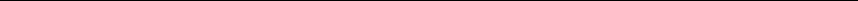 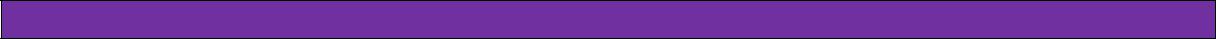 Post Apply For DrivingSeeking challenging position in an organization in order to gain interpersonal skilland work experience that allows me to grow and to achieve the ultimate goal objectives.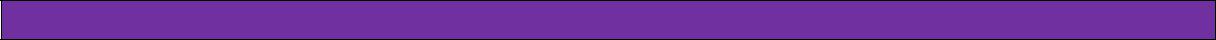 Profile:Worked as, a Driver in a BUILDING CONTRACTING COMPANY based in Dubai, I can drive all type of vehicles which are permitted on License. I have also done office work and procurement of all type of Office goods, Sites and Store. (June 2017 to November 2019)Worked as a Driver with WAY DEFINITION GENERAL TRANSPORT in Dubai (March 2016 to May 2017)Worked as a Driver in Pakistan for 05 years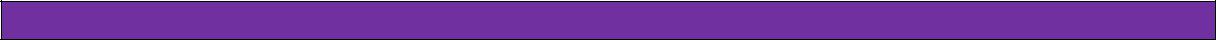 Education And Languages:Matriculation (2007)Arabic, English, Urdu, Punjabi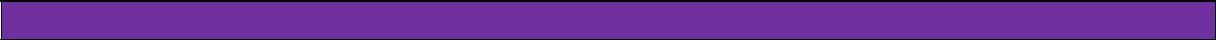 Personal Details: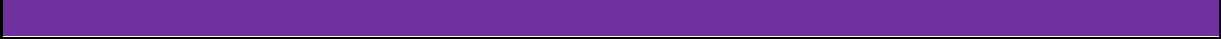 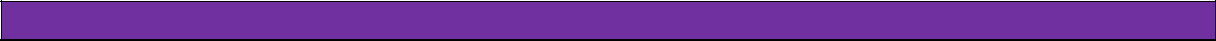 Declaration:I hereby declare that the above information is true, correct to that best of my knowledge, and believe.FAROOQMobile (U.A.E):+971-504753686License details UAE:License details UAE:Issue Date:15/03/2016Expiry Date:14/03/2026Type of License:3 (Light Vehicle)License Details Pakistan:License Details Pakistan:Issue Date:21/02/12Expiry Date:23/05/22Type of License:M. Cycle / M. Car / JeepPassport details:Date of expiry:18/09/2023Place of issue:PakistanDate of birth:26/10/1991Religion:MuslimNationality:PakistaniMarital Status:Married